Succes with Jesper & Johan.Jesper and Johan are twins, now almost 18 years old, both born with cerebral palsy.Ten years ago, we were recommended to contact Lone Sørensen for home treatment / rehabilitation with Temprana Reflex Therapy. This is one of the best decisions we have taken for our boys. When we started, we could see improvements for both boys very quickly. In this situation, it is advantageous to have twins, as it is very convincing for our parents when both boys start a major development at the same time - and we have seen this every time we have adjusted treatment plans along the way.JesperJesper has spasticity throughout the body. He is a wheelchair user, weak visual function (only 30% view found in 2013) and with very little verbal speech. In the case of MR scan one week old, it was found that bleeding had affected several brain lobes.Jesper could not sink a mouthful of water or eat without mistakes. Even when Lone examined Jesper there was improvement. Today he drinks a whole glass of water in himself and eats completely without mistakes.He has developed 10 years in linguistic understanding of 5 years, so that one year ago he was like a 13-year-old, which is in the normal area of a 9-class student. He has obtained his lost development when, as a 11 year old, he was literally understanding as a 3 year old. FANTASTIC and very surprising development for the person who tested him.For the last couple of years I have given much less Temprana, but in turn, I have been active in daily color therapy. This has resulted in a significant improvement in Jesper's visual function. It is now so good that he can operate a mobile phone, which has just been mounted on his voice machine arm. This gives him a better opportunity to take responsibility for his own life. Through an app, he can now pay for his handicap bus when it is to be thought of / washed. In addition, he has gained access to his bank and MobilePay. In addition, he can send / receive text messages, which is important for his process of being trained to become a supervisor for his helping assistants so that he can manage his, helpers, home and handicap bus. In addition, he now moves into his room and closes the door, so he can write and call his friends / helpers without the help from us or helpers. This is the freedom of Jesper.Applicable to both boys is that I have given them color therapy daily to strengthen the immune system for the past six months. The side win, which became the main benefit, is that both boys once again began a clear cognitive development as the frontal lap was also stimulated.Jesper is today a healthy boy who has significantly fewer physical disadvantages than expected. In addition, he has grown to almost normal height and weight, which several professionals have wondered as this is not common when you have spasticity throughout the body.JohanJohans spasticity is on the right side of the body. He had water in his head and had a valve which was then closed again. At MRI scan one week old, it was found that he lacked half of the brain tissue of the left hemispheres. The bleeding had hit very deep in the frontal lap.Johan's intestine function of the rectum worked very badly, which meant we had to change about 20 times a day. The doctors had given up for help. After almost a year of Temprana Reflex therapy, where it slowly got better and better, Johan was completely free of the diaper. The closure muscle has been working ever since without further treatment.Johan could not read body language, understand social playing rules, create relationships, very sound and light-sensitive and with great tactile challenges. Furthermore, it was very hard to deal with all shift situations, for example, when we were eating and after dinner or when his father came home from work. He started in a special school with 30 hours of individual support and could hardly follow class teaching.Today he is a happy boy who loves to drive by buses and trains. He works 1 day a week at Gentofte Hospital in a trainee position, where he can handle the transport to / from the hospital, dress up to / from uniform and performs his work with a lot of joy / pride and is a good colleague. There are still very few conflicts in school, this even though he currently has no individual support. He has been learning much more than some had dreamed about, which is mainly since he has become better at concentrating. There is not the same sound and light sensitivity and the tactile challenges are almost forgotten. Social is still a problem for Johan, as he does not understand contexts, but he has become so much better - especially when adults guide him. He has also become much better at changing situations.Johan's results are obtained by Temprana and Color Therapy. In addition to what has been mentioned under Jesper, we have also give Johan blue light almost every night for 3 years before he was going to sleep. This makes him fall asleep like us, instead of being 1-2 hours. He has a sleep diagnosis and sleep is still very interrupted at night, but now in short awakening to past 1-1½ hours per day. walk. This, of course, makes Johan work much better during the day and can learn.So, we parents, Jesper and Johan, are deeply grateful for Lone Sorensens hard work to help the disabled to a better quality of life. For us as a family, it has meant that we have been able to create something like a "common" family life and for the boys that they have an adult life - and a life with far more possibilities and thus greater quality of life.LONE の海外症例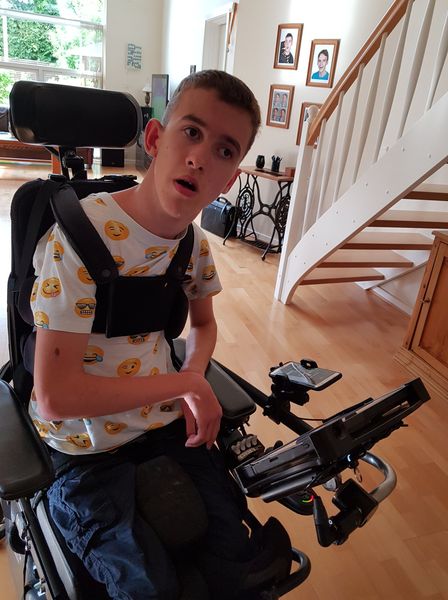 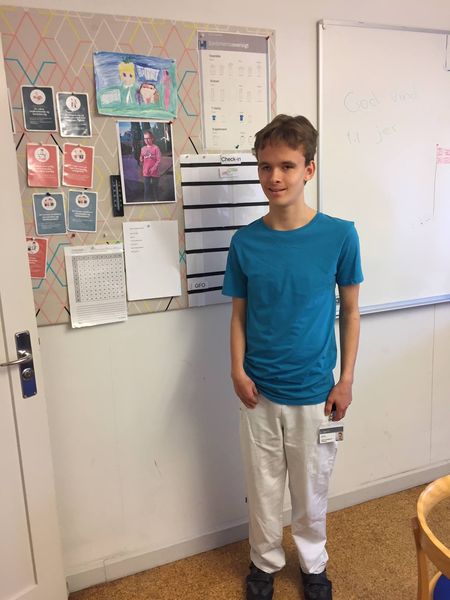 